以下の確認事項についてご理解・ご了承の上、次頁のボックスへのチェックをお願いします。
※ ご不明点などがありましたら事前にお問い合わせください。【ご予約】本予約表は、電話予約の後3日間以内にご送付ください。期日を過ぎた場合はキャンセルさせていただく場合があります。なお、予約表の書式はWebサイトにて常に最新のものをご確認ください。お申込には「技術支援事業ご利用約款」（https://www.iri-tokyo.jp/soshiki/52/yakkan.html）への同意が必要です。【サイトの設備、被試験装置（EUT）の準備】当サイトの基本的特性（NSA、SVSWR、電界均一性、経路損失等）は一年に一度確認し、必要な情報は更新しています。個別の試験項目において、以下の点をあらかじめご承知おきください。放射エミッション： 回転中心からのアンテナ距離は、MHz帯／GHz帯でそれぞれ次の値に固定しています。MHz帯： 3.50 m（一般的なEUTサイズを想定）／GHｚ帯： 3.75 m（テストボリュームにより決定）放射イミュニティ： 電界均一面からアンテナまでの距離が2.5 mの状態で、電界均一性を確保しています。安定的に試験・測定が実施できるよう、試験品の動作モードが連続動作となるようにご準備ください。EUT用電源は交流/直流各1系統のみ提供可能です。交流電源の電流容量は最大15 Aです。EUTの動作や固定等に必要な機材（ケーブルやジグなど）は、お客様ご自身でご用意ください。地下ピットはございません。被試験システムに含まれない対向器や補助装置はターンテーブル上での配置となります。【依頼試験の実施】原則として、お申込者様のご同席のもとに試験を実施します。ご同席者数に制限は設けていませんが、安全通路確保の観点から、椅子は3脚のみ（職員分を含む）の設置としております。試験規格に基づく試験条件（試験品の配置や試験方法等）はお客様のご指示のもと実施いたします。複数の試験をご予約の場合、ご予約時間内であっても各試験項目を実施できるのは原則として1回のみです。写真撮影が可能な範囲は試験設備のみです。詳しくは職員にお問い合わせください。当サイトでは試験規格への合否の判定はいたしません。【試験結果・お支払い】放射エミッションの結果はPDFファイルでのお持ち帰りが可能です。記録媒体はCD-Rとなります（USBメモリーは使用禁止）。なお、当サイトによるデータの保管はいたしません。依頼試験の成果物として成績証明書を発行します。ただし同書に試験結果は含まれません。予約表の内容（試験品や試験条件の一部）、使用した機器のリストが記載されます。また、同書の名義使用はできません（約款参照）。当サイトでの試験結果は、当センターがその妥当性を保証するものではありません。規格適合性の申請や登録（VCCIや電気用品安全法、CEマーキングの自己宣言など）にご利用いただく場合は、お客様の責任により実施していただきます。成績証明書のお渡しは、ご利用料金のお支払い後となります（履行前払い）。お支払いいただいたご利用料金は、お客様都合による返金はできません。【申込概要】*1： ご予約時間は、午前2時間、午後4時間、終日6時間（昼休1時間を除く）の固定枠となります。ご利用料金は、ご予約時間の範囲で実際に要した時間分の請求となります。【試験内容】【試験品（EUT）の概要】【連絡事項】以上 前頁の確認項目をすべて理解・了承し、以下のとおり予約します。ご利用確定日時*1：     年     月     日 (     )     年     月     日 (     ) 午前（10~12時） /  午後（13~17時） /  終日（10~17時） 午前（10~12時） /  午後（13~17時） /  終日（10~17時） 午前（10~12時） /  午後（13~17時） /  終日（10~17時） 午前（10~12時） /  午後（13~17時） /  終日（10~17時）貴社名：お申込者名：(利用者と同一)(利用者と同一)都産技研ご利用カード番号：060     (お持ちの場合)TEL：E-mail：同行者氏名（全員）：入館手続きに必要となります。入館手続きに必要となります。お支払方法： 現金 /  カード /  その他 現金 /  カード /  その他 現金 /  カード /  その他試験品の搬入/搬出： 持込み /  配送 持込み /  配送規格／条件：放射エミッション：放射エミッション：放射エミッション：放射イミュニティ（61000-4-3）：放射イミュニティ（61000-4-3）：放射イミュニティ（61000-4-3）：規格／条件：規格（年号）： CISPR 11 (     ) CISPR 15 (     ) CISPR 32 (     )規格（年号）： CISPR 11 (     ) CISPR 15 (     ) CISPR 32 (     )周波数帯： 30 ~ 1,000 MHz 1 ~ 6 GHzクラス： A /  Bレベル： 80 ~ 1,000 MHz:       V/m 1.4 ~ 2.0 GHz:       V/m 2.0 ~ 2.7 GHz:       V/m（ 1.0 ~ 3.0 GHz:       V/m）変調： 1 kHz, 80 %, AM（      ）照射時間：      秒試験面：	 4面	      面変調： 1 kHz, 80 %, AM（      ）照射時間：      秒試験面：	 4面	      面動作モード：計      [モード]名称（     名称（     名称（     名称（     ）開発段階： 試作品（プロトタイプ）	 製造試作（プリプロダクト）	 完成品（プロダクト） 試作品（プロトタイプ）	 製造試作（プリプロダクト）	 完成品（プロダクト） 試作品（プロトタイプ）	 製造試作（プリプロダクト）	 完成品（プロダクト） 試作品（プロトタイプ）	 製造試作（プリプロダクト）	 完成品（プロダクト） 試作品（プロトタイプ）	 製造試作（プリプロダクト）	 完成品（プロダクト） 試作品（プロトタイプ）	 製造試作（プリプロダクト）	 完成品（プロダクト） 試作品（プロトタイプ）	 製造試作（プリプロダクト）	 完成品（プロダクト） 試作品（プロトタイプ）	 製造試作（プリプロダクト）	 完成品（プロダクト）装置の名称：型式：台数：     台     台EUT用電源： 単相AC /  DC：       [V] /       [A] /       [Hz] /  不要（バッテリー駆動） 単相AC /  DC：       [V] /       [A] /       [Hz] /  不要（バッテリー駆動） 単相AC /  DC：       [V] /       [A] /       [Hz] /  不要（バッテリー駆動） 単相AC /  DC：       [V] /       [A] /       [Hz] /  不要（バッテリー駆動） 単相AC /  DC：       [V] /       [A] /       [Hz] /  不要（バッテリー駆動） 単相AC /  DC：       [V] /       [A] /       [Hz] /  不要（バッテリー駆動） 単相AC /  DC：       [V] /       [A] /       [Hz] /  不要（バッテリー駆動） 単相AC /  DC：       [V] /       [A] /       [Hz] /  不要（バッテリー駆動）テストテーブル： 要（EUTが卓上の場合） 要（EUTが卓上の場合） 不要（EUTが床置きの場合） 不要（EUTが床置きの場合） 不要（EUTが床置きの場合） 不要（EUTが床置きの場合） 不要（EUTが床置きの場合） 不要（EUTが床置きの場合）最大重量： 25 kg未満 25 kg以上（お受けできない場合があります。150 kg以上の装置は搬入できません。） 25 kg以上（お受けできない場合があります。150 kg以上の装置は搬入できません。） 25 kg以上（お受けできない場合があります。150 kg以上の装置は搬入できません。） 25 kg以上（お受けできない場合があります。150 kg以上の装置は搬入できません。） 25 kg以上（お受けできない場合があります。150 kg以上の装置は搬入できません。） 25 kg以上（お受けできない場合があります。150 kg以上の装置は搬入できません。） 25 kg以上（お受けできない場合があります。150 kg以上の装置は搬入できません。）液体の使用： なし あり → （漏洩防止策：       あり → （漏洩防止策：       あり → （漏洩防止策：       あり → （漏洩防止策：       あり → （漏洩防止策：       あり → （漏洩防止策：      ）無線機器の使用： なし あり → （無線機器の内容： 2.4 GHz帯, 5 GHz帯, その他：      あり → （無線機器の内容： 2.4 GHz帯, 5 GHz帯, その他：      あり → （無線機器の内容： 2.4 GHz帯, 5 GHz帯, その他：      あり → （無線機器の内容： 2.4 GHz帯, 5 GHz帯, その他：      あり → （無線機器の内容： 2.4 GHz帯, 5 GHz帯, その他：      あり → （無線機器の内容： 2.4 GHz帯, 5 GHz帯, その他：     ）【記入例】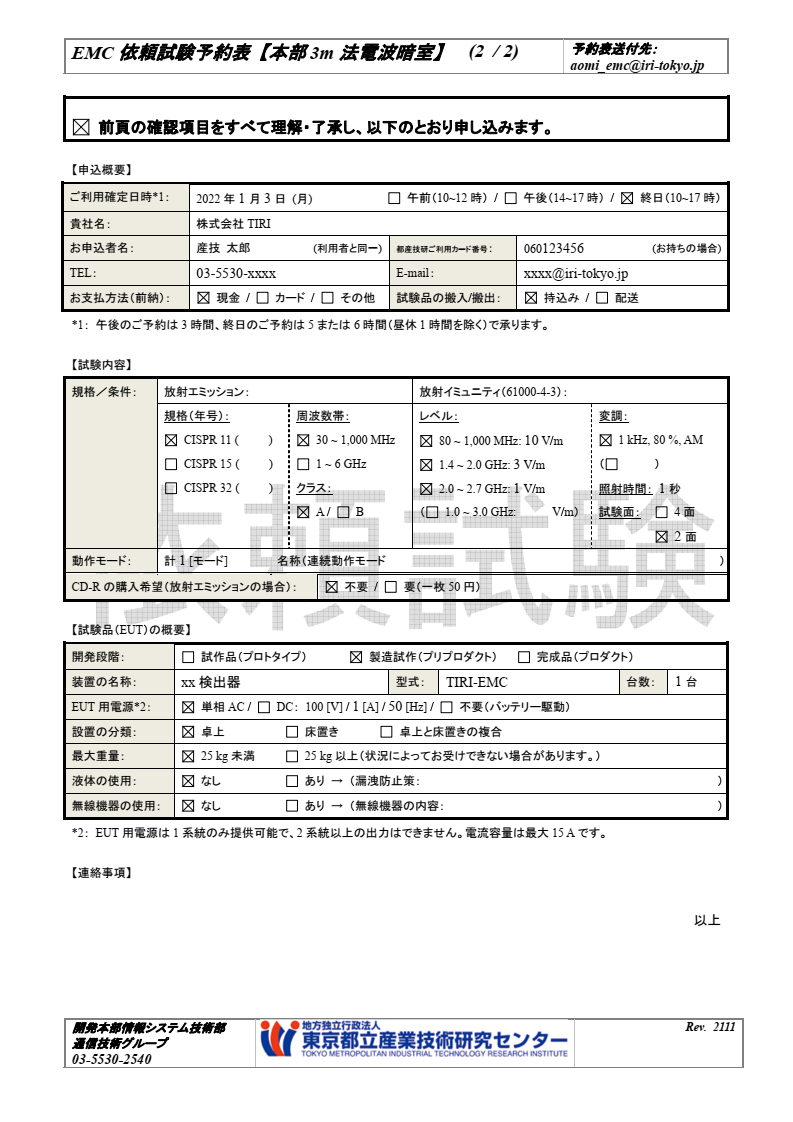 